中国新闻奖自荐、他荐作品推荐表作品标题作品标题直播：超厉害！赴汤蹈火的消防员哥哥技能大赏！直播：超厉害！赴汤蹈火的消防员哥哥技能大赏！直播：超厉害！赴汤蹈火的消防员哥哥技能大赏！直播：超厉害！赴汤蹈火的消防员哥哥技能大赏！直播：超厉害！赴汤蹈火的消防员哥哥技能大赏！参评项目参评项目新闻直播新闻直播作品标题作品标题直播：超厉害！赴汤蹈火的消防员哥哥技能大赏！直播：超厉害！赴汤蹈火的消防员哥哥技能大赏！直播：超厉害！赴汤蹈火的消防员哥哥技能大赏！直播：超厉害！赴汤蹈火的消防员哥哥技能大赏！直播：超厉害！赴汤蹈火的消防员哥哥技能大赏！体裁视频直播视频直播视频直播作品标题作品标题直播：超厉害！赴汤蹈火的消防员哥哥技能大赏！直播：超厉害！赴汤蹈火的消防员哥哥技能大赏！直播：超厉害！赴汤蹈火的消防员哥哥技能大赏！直播：超厉害！赴汤蹈火的消防员哥哥技能大赏！直播：超厉害！赴汤蹈火的消防员哥哥技能大赏！语种中文中文中文作	者（主创人员）作	者（主创人员）张霄、彭译萱、高天沛张霄、彭译萱、高天沛张霄、彭译萱、高天沛张霄、彭译萱、高天沛编辑柯荣谊、何娜柯荣谊、何娜柯荣谊、何娜柯荣谊、何娜原创单位原创单位中国日报社中国日报社中国日报社中国日报社刊播单位中国日报社中国日报社中国日报社中国日报社刊播版面(名称和版次)刊播版面(名称和版次)中国日报微博账号中国日报微博账号中国日报微博账号中国日报微博账号刊播日期2021年11月7日12:082021年11月7日12:082021年11月7日12:082021年11月7日12:08新媒体作品填报网址新媒体作品填报网址新媒体作品填报网址新媒体作品填报网址https://m.weibo.cn/1663072851/4700869515281495https://m.weibo.cn/1663072851/4700869515281495https://m.weibo.cn/1663072851/4700869515281495https://m.weibo.cn/1663072851/4700869515281495https://m.weibo.cn/1663072851/4700869515281495https://m.weibo.cn/1663072851/4700869515281495https://m.weibo.cn/1663072851/4700869515281495自荐作品所获奖项名称自荐作品所获奖项名称自荐作品所获奖项名称自荐作品所获奖项名称中国日报社季度好新闻奖中国日报社季度好新闻奖中国日报社季度好新闻奖中国日报社季度好新闻奖中国日报社季度好新闻奖中国日报社季度好新闻奖中国日报社季度好新闻奖推荐人姓名曾祥敏曾祥敏单位及职称单位及职称中国传媒大学电视学院党委书记 教授/博士生导师中国传媒大学电视学院党委书记 教授/博士生导师中国传媒大学电视学院党委书记 教授/博士生导师中国传媒大学电视学院党委书记 教授/博士生导师电话13910712508推荐人姓名顾洁顾洁单位及职称单位及职称中国传媒大学媒体融合与传播系主任 教授/博士生导师中国传媒大学媒体融合与传播系主任 教授/博士生导师中国传媒大学媒体融合与传播系主任 教授/博士生导师中国传媒大学媒体融合与传播系主任 教授/博士生导师电话13910250474联系人姓名联系人姓名彭译萱手机18510243453电话︵采作编品过简程介︶2021年北京冬天的第一场雪，在北京西北部的小海坨山地区下了起来，这里是北京2022冬奥会和冬残奥会三大赛区之一。在消防日前夕，摄制组联合驻守在这里的森林消防员们，向观众展示了驻守在冬奥延庆赛区的森林消防员们的训练日常。直播现场真实还原了消防员们平时的救援训练日常，记者实地体验了多种高难度应急处置方案，如吊带锁滑降穿越峡谷、高山取水灭火等科目，为了能够在60分钟时间内更加灵活、机动地向观众展示更加丰富、有趣味的内容，仅用一台直播机器完成了整场慢直播，通过中国日报各新媒体平台观看的人数超过200万，观看总人数超1000万。摄制组多次前往延庆山区踩点，全方位了解了消防指战员们的训练、工作情况，因为冬奥会尚未开赛，吊厢等高空作业项目不方便现场还原，摄制组在驻地选取了尽可能可以还原地形条件的点位，运用多种技术创新保障了训练科目的现场还原。其次，为了能保证当日直播的趣味性，摄制组对驻地各位指战员的特长、性格特点等都进行了摸底，通过记者平实、轻松的语言，向观众展示了兼具专业性与可看性的一场直播。在直播当天下起了大雪，团队提前制定了处置意外情况的预案，确保了直播节目安全流畅，这场大雪更让观众感受到冬奥会的冰雪激情，让人身临其境。节目通过介绍驻守在延庆赛区的消防指战员们的训练科目与装备情况，传递给观众冬奥保障工作的专业与专心，展示了中国人民对2022年冬奥会和冬残奥会顺利召开的信心与期望。2021年北京冬天的第一场雪，在北京西北部的小海坨山地区下了起来，这里是北京2022冬奥会和冬残奥会三大赛区之一。在消防日前夕，摄制组联合驻守在这里的森林消防员们，向观众展示了驻守在冬奥延庆赛区的森林消防员们的训练日常。直播现场真实还原了消防员们平时的救援训练日常，记者实地体验了多种高难度应急处置方案，如吊带锁滑降穿越峡谷、高山取水灭火等科目，为了能够在60分钟时间内更加灵活、机动地向观众展示更加丰富、有趣味的内容，仅用一台直播机器完成了整场慢直播，通过中国日报各新媒体平台观看的人数超过200万，观看总人数超1000万。摄制组多次前往延庆山区踩点，全方位了解了消防指战员们的训练、工作情况，因为冬奥会尚未开赛，吊厢等高空作业项目不方便现场还原，摄制组在驻地选取了尽可能可以还原地形条件的点位，运用多种技术创新保障了训练科目的现场还原。其次，为了能保证当日直播的趣味性，摄制组对驻地各位指战员的特长、性格特点等都进行了摸底，通过记者平实、轻松的语言，向观众展示了兼具专业性与可看性的一场直播。在直播当天下起了大雪，团队提前制定了处置意外情况的预案，确保了直播节目安全流畅，这场大雪更让观众感受到冬奥会的冰雪激情，让人身临其境。节目通过介绍驻守在延庆赛区的消防指战员们的训练科目与装备情况，传递给观众冬奥保障工作的专业与专心，展示了中国人民对2022年冬奥会和冬残奥会顺利召开的信心与期望。2021年北京冬天的第一场雪，在北京西北部的小海坨山地区下了起来，这里是北京2022冬奥会和冬残奥会三大赛区之一。在消防日前夕，摄制组联合驻守在这里的森林消防员们，向观众展示了驻守在冬奥延庆赛区的森林消防员们的训练日常。直播现场真实还原了消防员们平时的救援训练日常，记者实地体验了多种高难度应急处置方案，如吊带锁滑降穿越峡谷、高山取水灭火等科目，为了能够在60分钟时间内更加灵活、机动地向观众展示更加丰富、有趣味的内容，仅用一台直播机器完成了整场慢直播，通过中国日报各新媒体平台观看的人数超过200万，观看总人数超1000万。摄制组多次前往延庆山区踩点，全方位了解了消防指战员们的训练、工作情况，因为冬奥会尚未开赛，吊厢等高空作业项目不方便现场还原，摄制组在驻地选取了尽可能可以还原地形条件的点位，运用多种技术创新保障了训练科目的现场还原。其次，为了能保证当日直播的趣味性，摄制组对驻地各位指战员的特长、性格特点等都进行了摸底，通过记者平实、轻松的语言，向观众展示了兼具专业性与可看性的一场直播。在直播当天下起了大雪，团队提前制定了处置意外情况的预案，确保了直播节目安全流畅，这场大雪更让观众感受到冬奥会的冰雪激情，让人身临其境。节目通过介绍驻守在延庆赛区的消防指战员们的训练科目与装备情况，传递给观众冬奥保障工作的专业与专心，展示了中国人民对2022年冬奥会和冬残奥会顺利召开的信心与期望。2021年北京冬天的第一场雪，在北京西北部的小海坨山地区下了起来，这里是北京2022冬奥会和冬残奥会三大赛区之一。在消防日前夕，摄制组联合驻守在这里的森林消防员们，向观众展示了驻守在冬奥延庆赛区的森林消防员们的训练日常。直播现场真实还原了消防员们平时的救援训练日常，记者实地体验了多种高难度应急处置方案，如吊带锁滑降穿越峡谷、高山取水灭火等科目，为了能够在60分钟时间内更加灵活、机动地向观众展示更加丰富、有趣味的内容，仅用一台直播机器完成了整场慢直播，通过中国日报各新媒体平台观看的人数超过200万，观看总人数超1000万。摄制组多次前往延庆山区踩点，全方位了解了消防指战员们的训练、工作情况，因为冬奥会尚未开赛，吊厢等高空作业项目不方便现场还原，摄制组在驻地选取了尽可能可以还原地形条件的点位，运用多种技术创新保障了训练科目的现场还原。其次，为了能保证当日直播的趣味性，摄制组对驻地各位指战员的特长、性格特点等都进行了摸底，通过记者平实、轻松的语言，向观众展示了兼具专业性与可看性的一场直播。在直播当天下起了大雪，团队提前制定了处置意外情况的预案，确保了直播节目安全流畅，这场大雪更让观众感受到冬奥会的冰雪激情，让人身临其境。节目通过介绍驻守在延庆赛区的消防指战员们的训练科目与装备情况，传递给观众冬奥保障工作的专业与专心，展示了中国人民对2022年冬奥会和冬残奥会顺利召开的信心与期望。2021年北京冬天的第一场雪，在北京西北部的小海坨山地区下了起来，这里是北京2022冬奥会和冬残奥会三大赛区之一。在消防日前夕，摄制组联合驻守在这里的森林消防员们，向观众展示了驻守在冬奥延庆赛区的森林消防员们的训练日常。直播现场真实还原了消防员们平时的救援训练日常，记者实地体验了多种高难度应急处置方案，如吊带锁滑降穿越峡谷、高山取水灭火等科目，为了能够在60分钟时间内更加灵活、机动地向观众展示更加丰富、有趣味的内容，仅用一台直播机器完成了整场慢直播，通过中国日报各新媒体平台观看的人数超过200万，观看总人数超1000万。摄制组多次前往延庆山区踩点，全方位了解了消防指战员们的训练、工作情况，因为冬奥会尚未开赛，吊厢等高空作业项目不方便现场还原，摄制组在驻地选取了尽可能可以还原地形条件的点位，运用多种技术创新保障了训练科目的现场还原。其次，为了能保证当日直播的趣味性，摄制组对驻地各位指战员的特长、性格特点等都进行了摸底，通过记者平实、轻松的语言，向观众展示了兼具专业性与可看性的一场直播。在直播当天下起了大雪，团队提前制定了处置意外情况的预案，确保了直播节目安全流畅，这场大雪更让观众感受到冬奥会的冰雪激情，让人身临其境。节目通过介绍驻守在延庆赛区的消防指战员们的训练科目与装备情况，传递给观众冬奥保障工作的专业与专心，展示了中国人民对2022年冬奥会和冬残奥会顺利召开的信心与期望。2021年北京冬天的第一场雪，在北京西北部的小海坨山地区下了起来，这里是北京2022冬奥会和冬残奥会三大赛区之一。在消防日前夕，摄制组联合驻守在这里的森林消防员们，向观众展示了驻守在冬奥延庆赛区的森林消防员们的训练日常。直播现场真实还原了消防员们平时的救援训练日常，记者实地体验了多种高难度应急处置方案，如吊带锁滑降穿越峡谷、高山取水灭火等科目，为了能够在60分钟时间内更加灵活、机动地向观众展示更加丰富、有趣味的内容，仅用一台直播机器完成了整场慢直播，通过中国日报各新媒体平台观看的人数超过200万，观看总人数超1000万。摄制组多次前往延庆山区踩点，全方位了解了消防指战员们的训练、工作情况，因为冬奥会尚未开赛，吊厢等高空作业项目不方便现场还原，摄制组在驻地选取了尽可能可以还原地形条件的点位，运用多种技术创新保障了训练科目的现场还原。其次，为了能保证当日直播的趣味性，摄制组对驻地各位指战员的特长、性格特点等都进行了摸底，通过记者平实、轻松的语言，向观众展示了兼具专业性与可看性的一场直播。在直播当天下起了大雪，团队提前制定了处置意外情况的预案，确保了直播节目安全流畅，这场大雪更让观众感受到冬奥会的冰雪激情，让人身临其境。节目通过介绍驻守在延庆赛区的消防指战员们的训练科目与装备情况，传递给观众冬奥保障工作的专业与专心，展示了中国人民对2022年冬奥会和冬残奥会顺利召开的信心与期望。社会效果作品在中国日报新媒体各平台及记者个人账号运用官方及非官方的两种传播语态，引发热议。直播打通各个新媒体平台，在人民日报、新华社客户端、央视新闻客户端、央视网、中国消防及中国森林消防实现联动传播，总传播量超1000万。作品在中国日报新媒体各平台及记者个人账号运用官方及非官方的两种传播语态，引发热议。直播打通各个新媒体平台，在人民日报、新华社客户端、央视新闻客户端、央视网、中国消防及中国森林消防实现联动传播，总传播量超1000万。作品在中国日报新媒体各平台及记者个人账号运用官方及非官方的两种传播语态，引发热议。直播打通各个新媒体平台，在人民日报、新华社客户端、央视新闻客户端、央视网、中国消防及中国森林消防实现联动传播，总传播量超1000万。作品在中国日报新媒体各平台及记者个人账号运用官方及非官方的两种传播语态，引发热议。直播打通各个新媒体平台，在人民日报、新华社客户端、央视新闻客户端、央视网、中国消防及中国森林消防实现联动传播，总传播量超1000万。作品在中国日报新媒体各平台及记者个人账号运用官方及非官方的两种传播语态，引发热议。直播打通各个新媒体平台，在人民日报、新华社客户端、央视新闻客户端、央视网、中国消防及中国森林消防实现联动传播，总传播量超1000万。作品在中国日报新媒体各平台及记者个人账号运用官方及非官方的两种传播语态，引发热议。直播打通各个新媒体平台，在人民日报、新华社客户端、央视新闻客户端、央视网、中国消防及中国森林消防实现联动传播，总传播量超1000万。推荐理由本场直播的新媒体属性较强，小成本、轻量级、语态亲切，具有一定的借鉴意义。立意深远，以小见大，通过一个个真实、可爱的消防指战员，展现出中国人民对于这场国际盛会无微不至的精心筹备，展示了中国人民对2022年冬奥会和冬残奥会顺利召开的信心与期望。推荐人（两名）签名：	自荐、他荐人签名：（单位自荐、他荐的，由单位负责人签名并盖单位公章）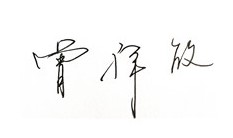 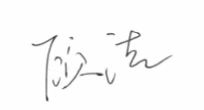 2022 年	月	日	2022 年	月	日本场直播的新媒体属性较强，小成本、轻量级、语态亲切，具有一定的借鉴意义。立意深远，以小见大，通过一个个真实、可爱的消防指战员，展现出中国人民对于这场国际盛会无微不至的精心筹备，展示了中国人民对2022年冬奥会和冬残奥会顺利召开的信心与期望。推荐人（两名）签名：	自荐、他荐人签名：（单位自荐、他荐的，由单位负责人签名并盖单位公章）2022 年	月	日	2022 年	月	日本场直播的新媒体属性较强，小成本、轻量级、语态亲切，具有一定的借鉴意义。立意深远，以小见大，通过一个个真实、可爱的消防指战员，展现出中国人民对于这场国际盛会无微不至的精心筹备，展示了中国人民对2022年冬奥会和冬残奥会顺利召开的信心与期望。推荐人（两名）签名：	自荐、他荐人签名：（单位自荐、他荐的，由单位负责人签名并盖单位公章）2022 年	月	日	2022 年	月	日本场直播的新媒体属性较强，小成本、轻量级、语态亲切，具有一定的借鉴意义。立意深远，以小见大，通过一个个真实、可爱的消防指战员，展现出中国人民对于这场国际盛会无微不至的精心筹备，展示了中国人民对2022年冬奥会和冬残奥会顺利召开的信心与期望。推荐人（两名）签名：	自荐、他荐人签名：（单位自荐、他荐的，由单位负责人签名并盖单位公章）2022 年	月	日	2022 年	月	日本场直播的新媒体属性较强，小成本、轻量级、语态亲切，具有一定的借鉴意义。立意深远，以小见大，通过一个个真实、可爱的消防指战员，展现出中国人民对于这场国际盛会无微不至的精心筹备，展示了中国人民对2022年冬奥会和冬残奥会顺利召开的信心与期望。推荐人（两名）签名：	自荐、他荐人签名：（单位自荐、他荐的，由单位负责人签名并盖单位公章）2022 年	月	日	2022 年	月	日本场直播的新媒体属性较强，小成本、轻量级、语态亲切，具有一定的借鉴意义。立意深远，以小见大，通过一个个真实、可爱的消防指战员，展现出中国人民对于这场国际盛会无微不至的精心筹备，展示了中国人民对2022年冬奥会和冬残奥会顺利召开的信心与期望。推荐人（两名）签名：	自荐、他荐人签名：（单位自荐、他荐的，由单位负责人签名并盖单位公章）2022 年	月	日	2022 年	月	日审核单位意见（加盖公章） 2022 年	月	日（加盖公章） 2022 年	月	日（加盖公章） 2022 年	月	日（加盖公章） 2022 年	月	日（加盖公章） 2022 年	月	日（加盖公章） 2022 年	月	日